Zdravíme Veverky a jejich rodiče!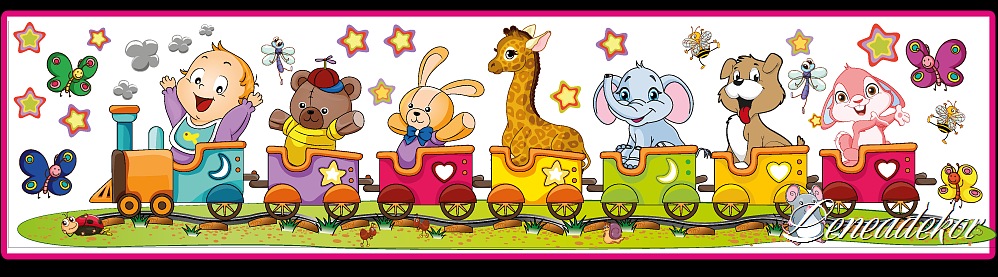 Posíláme další úkoly a náměty k činnostem na téma: „Jede vláček kolejáček“- Učíme se poznávat dopravní prostředky a znát jejich využití, ovládat pravidla, uvědomovat si nebezpečí silničního provozu….- Seznámíme děti se správným chováním při cestování, bezpečností na silnicích, vlivem na životní prostředí….- Při vycházce po okolí pozorujeme dopravu, sledujeme správné jednání účastníků silničního provozu.- Rozlišujeme dopravní prostředky podle způsobu pohybu.- Co létá, pluje, jezdí (letadlo, loď, auto…)? Kde se prostředky pohybují (obloha, moře, řeka, silnice, koleje, pole…)?- K čemu slouží semafor? Jaké má barvy? Jak funguje? Jaké druhy známe? Všichni nám moc chybíte, doufáme, že už se brzy uvidíme!!!!Paní učitelky Katka a Sandra 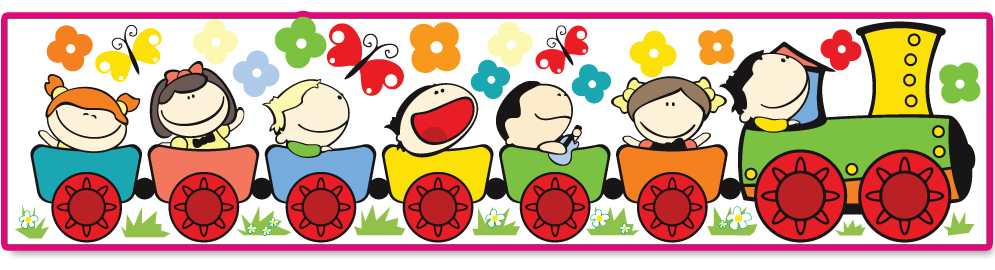 Básničky:          AUTO 1                    LETADLO                       VLÁČEKTů, tů, tů, auto už je tu.       Letí, letí, letadlo,               Jede vláček, jede vlak,Pojeď mámo, pojeď s námi,   koho by to napadlo.           Děti rychle nasedat!za chvíli jsme za horami.      Vyletělo mezi mráčky,         Pojedeme k babičce,Tů, tů, tů, auto už je tu!       Pozdravilo všechny ptáčky.   k strýčkovi i k tetičce,       SEMAFOR                   KOLOBĚŽKA              Pozor děti stát!Co máš dělat na červenou,   Jede, jede koloběžka,            Rychle vysedat!když se kolem auta ženou?   kdo ji nemá, všechno zmešká.       AUTO 2Na chodníku klidně stát,      Já se držím koloběžky,         Auto jede, tů, tů, tů,v jízdní dráhu nevbíhat!       kdo ji nemá chodí pěšky.      dávej pozor na cestu.Co znamená tahle změna,          LOĎKA                   Je-li řidič nešika,když je žlutá rozsvícená?      Po proudu do dáli              tak tě blátem postříká.Připrav se a pozor dej,        loďky se vydaly.                 Je-li řidič nešika,čekej, nikam nespěchej.       Jenom ta nejmenší             boule bude veliká.A když svítí zelená,            na břehu otálí.  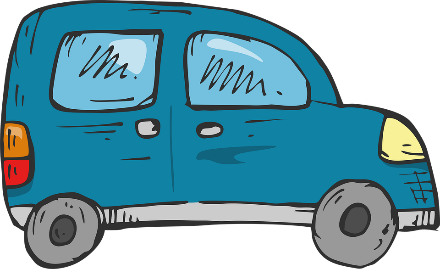 co to děti znamená?          Bojí se parníků,Malí jako velicí,                 žraloků, vodníků…všichni přejdou silnici.         Raději zůstane                                    na našem rybníku. 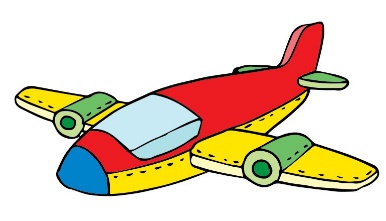 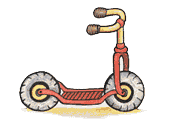 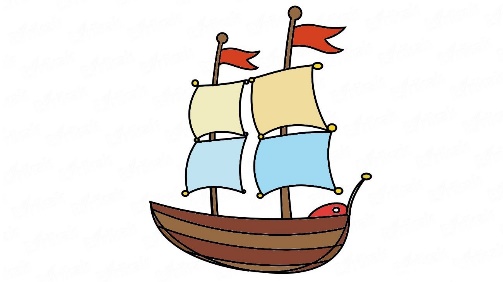 Malované čtení: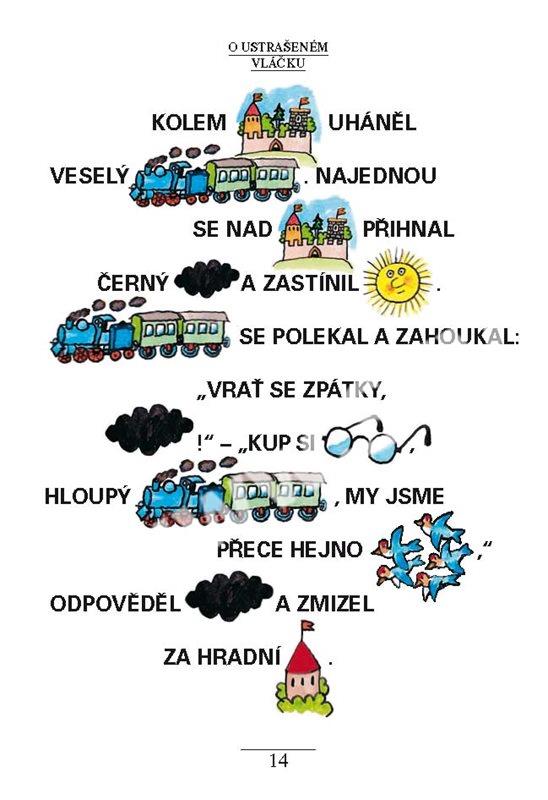 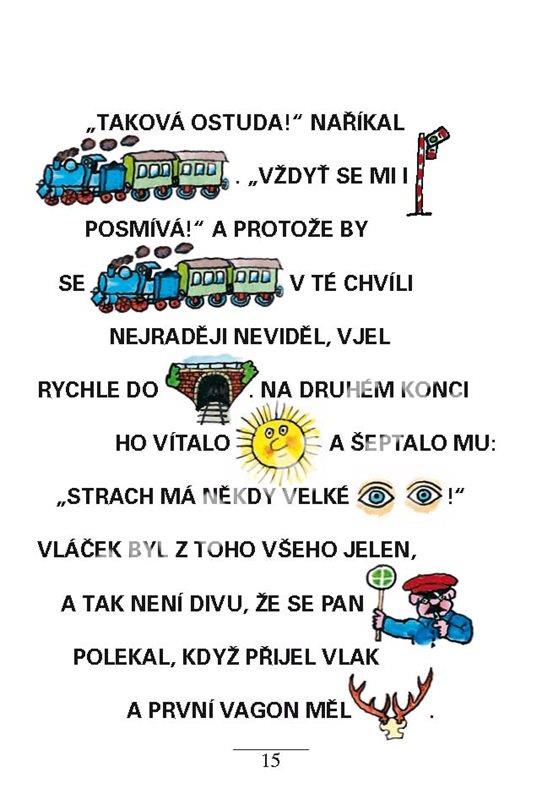 Hádanky: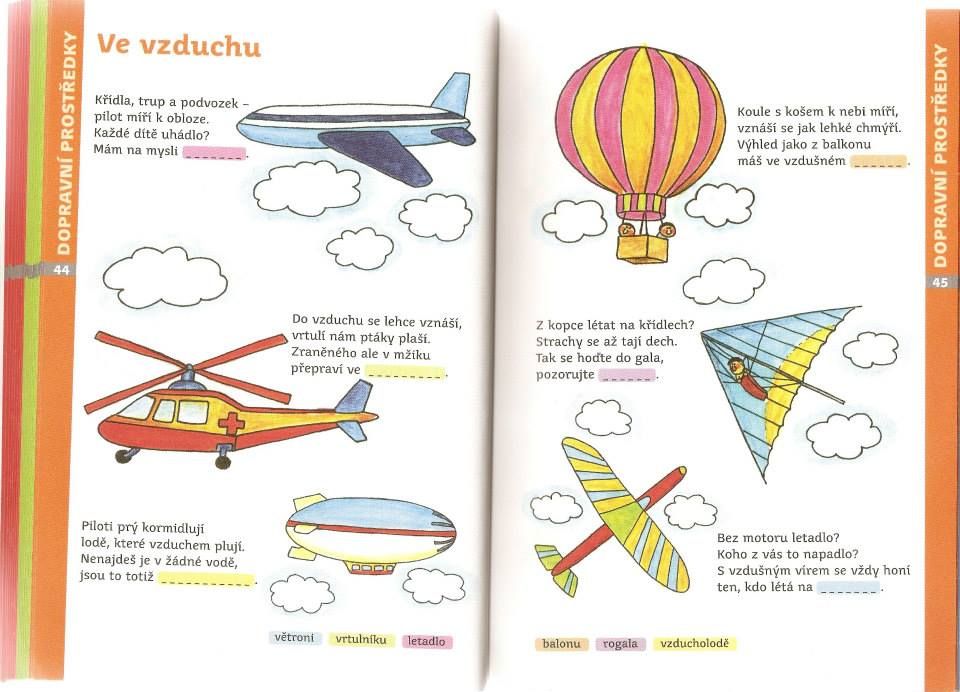 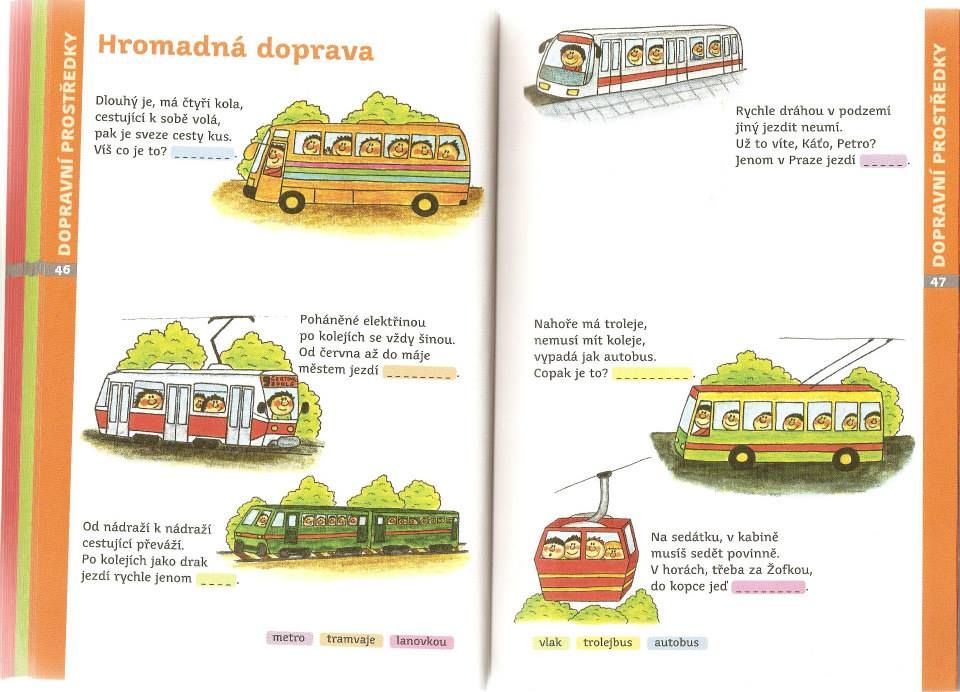 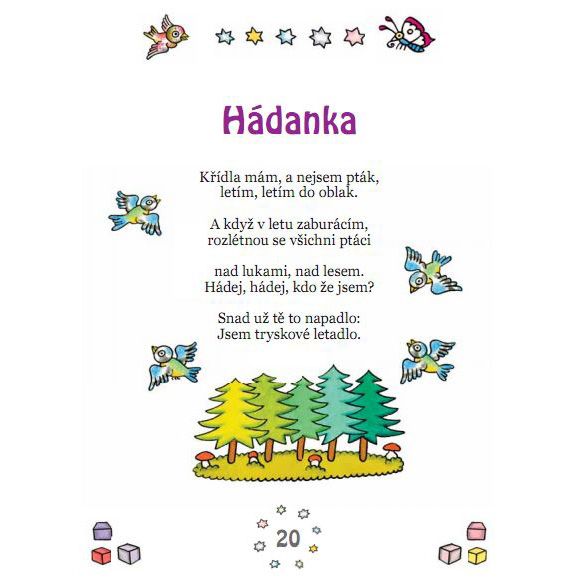 Hádanky o dopravních prostředcích
– Od nádraží k nádraží cestující převáží. Po kolejích jako drak jezdí rychle jenom…(VLAK)
– Brázdí moře, oceány, vozí dámy, také pány. Přes palubu strach svůj hoď, vyzkoušej, jak pluje…(LOĎ)
– Motor, volant, čtyři kola, podvozek a střecha shora. Hodný kluk, i ten, co zlobil, oba znají… (AUTOMOBIL)
– Křídla, trup a podvozek-pilot míří k obloze. Každé dítě uhádlo? Mám na mysli… (LETADLO)
– Poháněné elektřinou po kolejích se vždy šinou. Od června až do máje městem jezdí… (TRAMVAJE)
– Řídítka a řetěz krátký na dvě kola se šlapátky? Děti ihned po škole jezdí rády na… (KOLE)Didaktické hry:POZNÁVÁNÍ DOPRAVNÍCH PROSTŘEDKŮ- použijeme obrázky dopravních prostředků (z časopisů, knížek)- ukážeme na obrázek a děti určí název+ vytleskámePŘIŘAZOVÁNÍ SLOVES (DĚJE) K PROSTŘEDKŮM- ukazujeme obrázky dopravních prostředků- děti přiřazují slovesa (jezdí, pluje, letí….., po silnici, po kolejích…)SLOVA ZAČÍNAJÍCÍ NA PÍSMENO…- jaký prostředek začíná na písmeno A, V, T, L, K…..?- pro vizuální oporu dětem poslouží obrázky připevněné na tabuli ( nebo rozložené na zemi)PŘED, ZA, POD, NAD…- na tabuli ( nebo na zem ) připevníme obrázky dopravních prostředků (př. 3řady, 3 sloupce)- ptáme se dětí: „Co je před autem?“…“Co je za autem?“….pod traktorem?....nad autobusem?....apod.Písničky: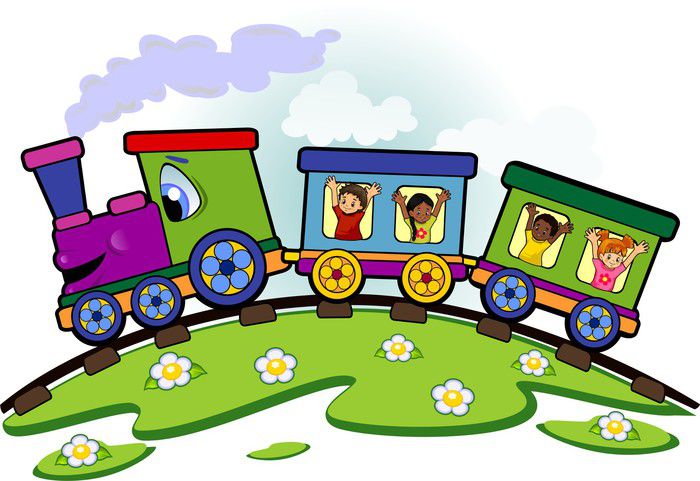 VESELÁ MAŠINKA- Míša Růžičková  https://www.youtube.com/watch?v=cWsVwgrC1bs
SEMAFOR- Míša Růžičková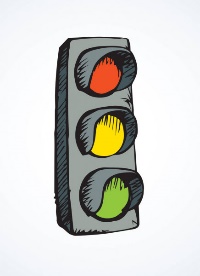 https://www.youtube.com/watch?v=oB9_O1yXUsUAUTOBUS– na melodii: Prší, prší….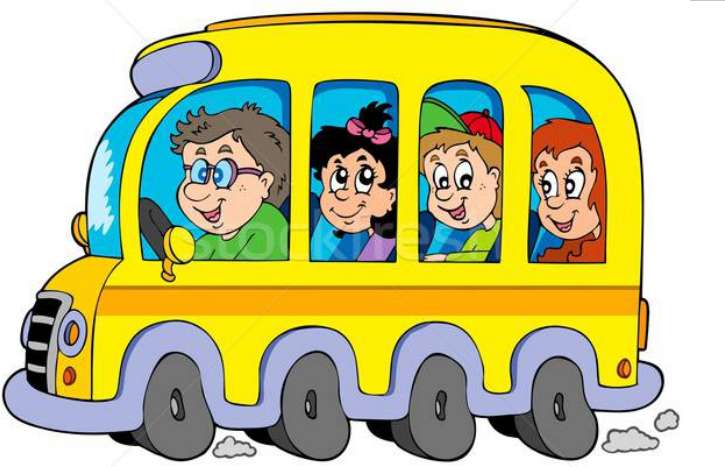 Cvičení: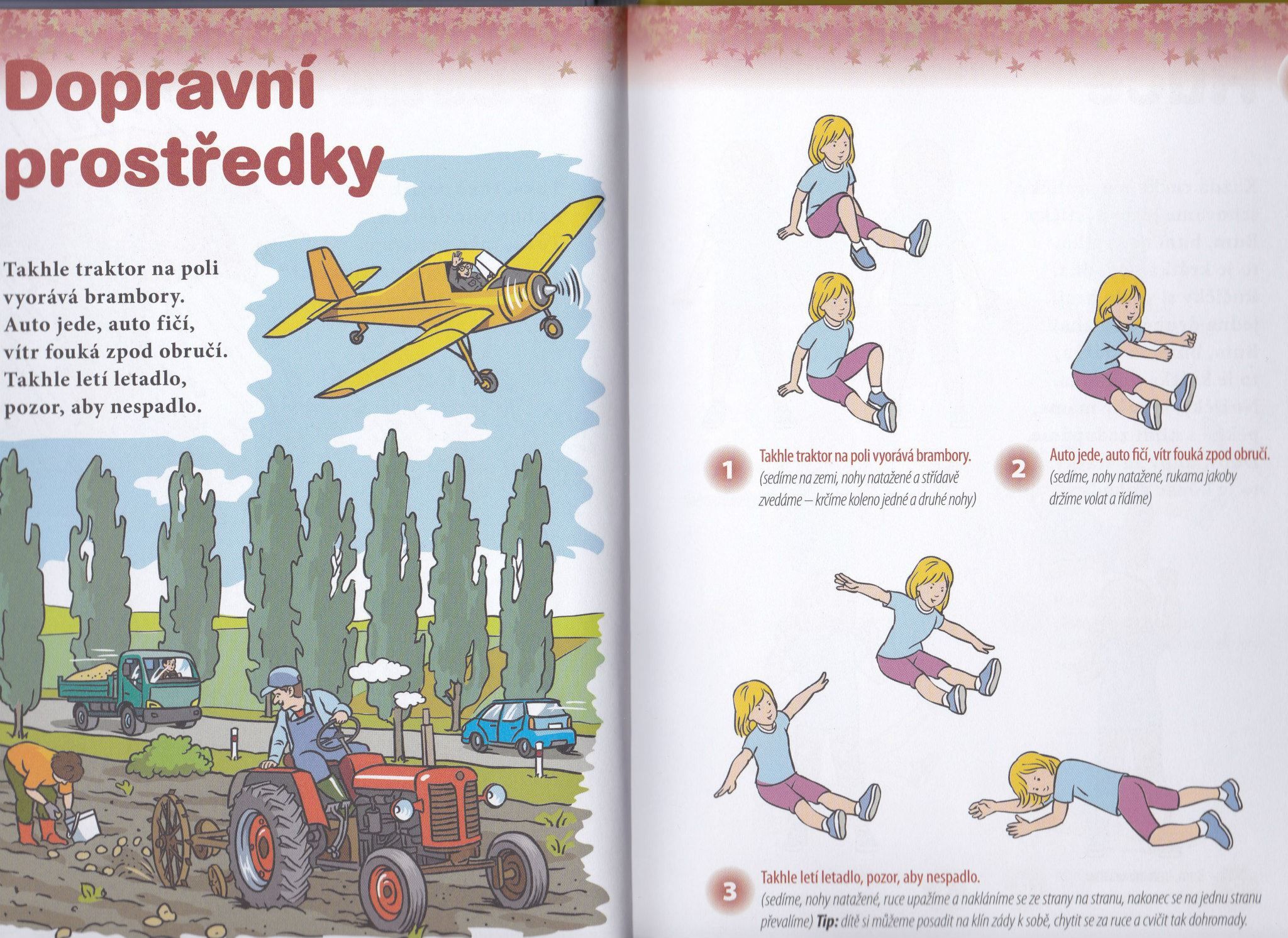 Pohybová říkanka: Semafor
Pan semafor u kraje, rozhlíží se do kraje. (z rukou dalekohled, rozhlížíme se)
I když prší, i když leje, rozhlíží se, co se děje. (rozhlíží se okolo)
Dává pozor veliký, na kabátě 3 barevné knoflíky. (rukou naznačíme na kabátu 3 knoflíky)
Sotva blikne červená, roztahuje ramena. (jako panáček na semaforu)
Říká: „Pozor! Musíš stát! Do silnice nevbíhat!“ (vztyčíme prst a hrozíme)
Žlutý knoflík kabátu, blikne autu ke staru. (z pěsti otevřeme dlaň, tak „blikneme“)
Všichni známe semaforu knoflíčky, zelená dá do pohybu auta, kluky, holčičky. (naznačíme chůzi).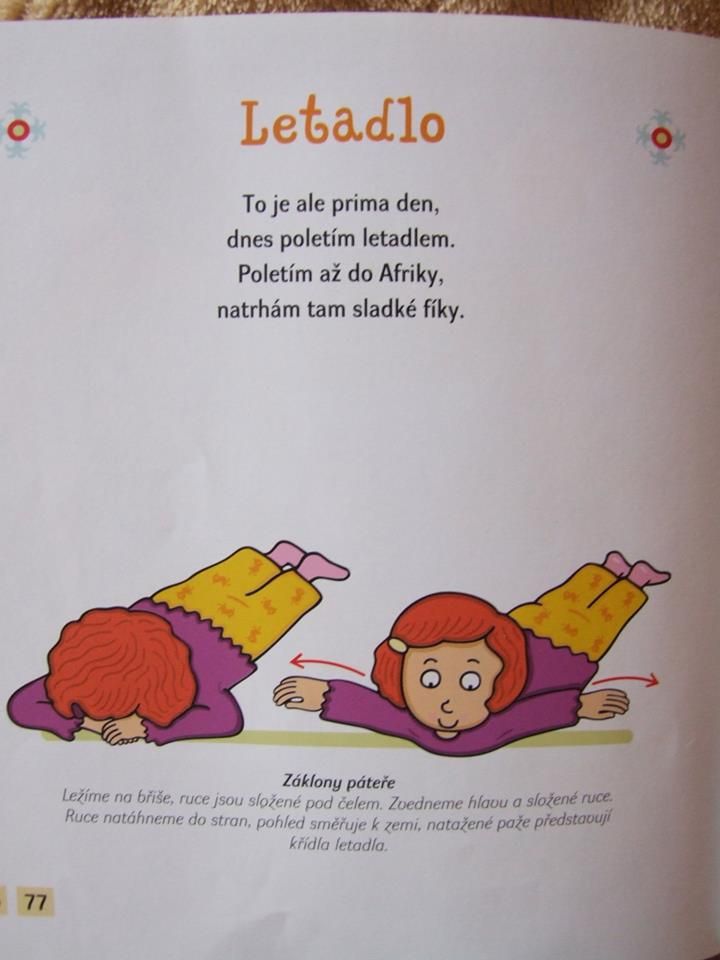 PH: Cvičení motivované dopravními prostředky
– KOLO: šlapeme na kole (leh na zádech)
– VLAK: uděláme tunel pro vláček (leh na zádech, zvedneme zadeček, bedra)
– LOĎ: loď pluje na vlnách (sed, ruce rozpažit, nohy zvedneme nad podložku, nakláníme trup i s pažemi do stran) – starší děti napnuté nohy, mladší d. pokrčené
– LOĎ: klek, naklánění dopředu / dozadu
– LETADLO: zapne motor, vrtule, už se zvedá-startuje! (klek, hlava položená na zemi, ruce podél nohou – hlava se zvedá, pohled vpřed/vzhůru, ruce co nejvíce zapažíme)
– TRAKTOR: přes pole drkotá (dřep, ruce v bok,  po jedné noze vykopáváme) 
– AUTO: skáče přes díry (drobné skoky)
– RELAXACE: vypneme svoje motory, odpočívají kola i traktory.Omalovánky: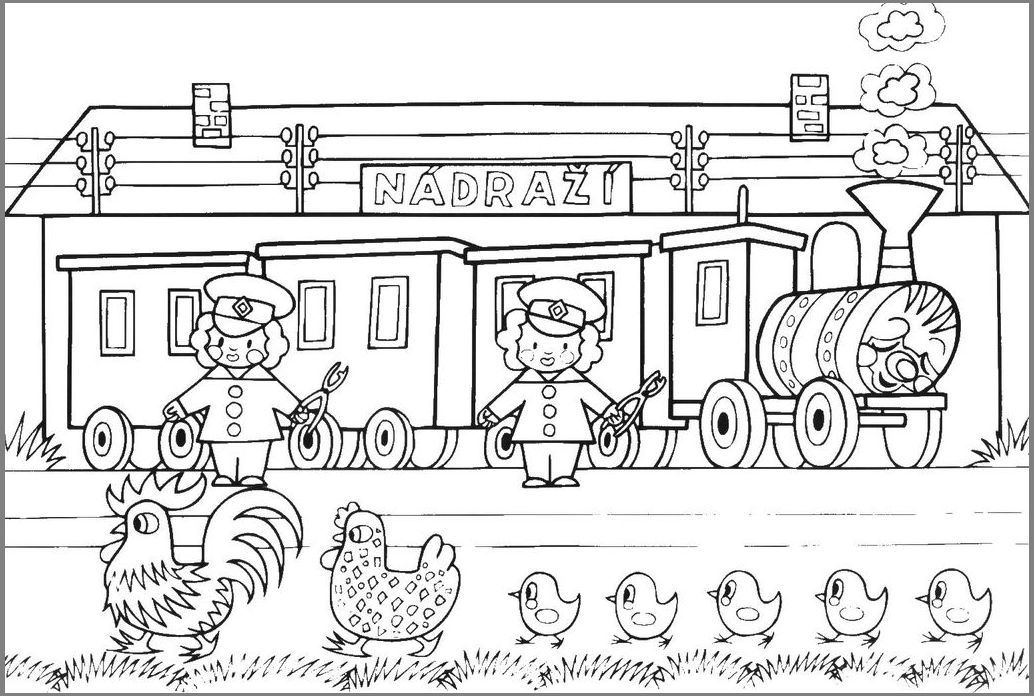 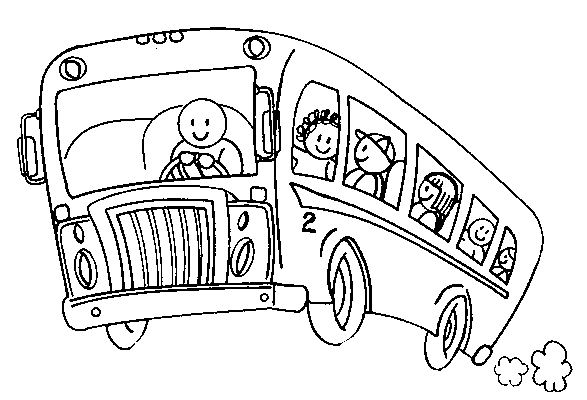 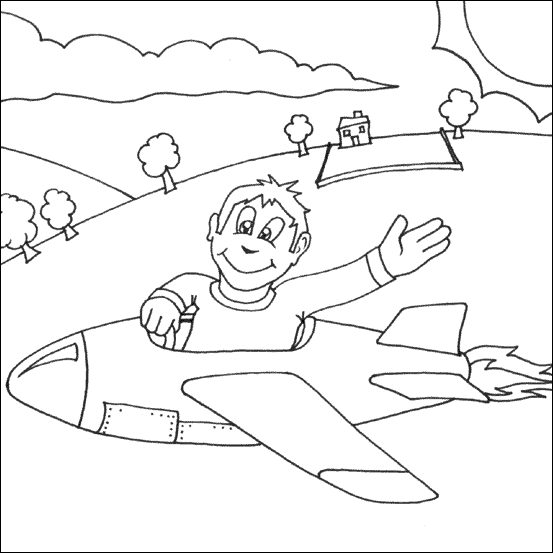 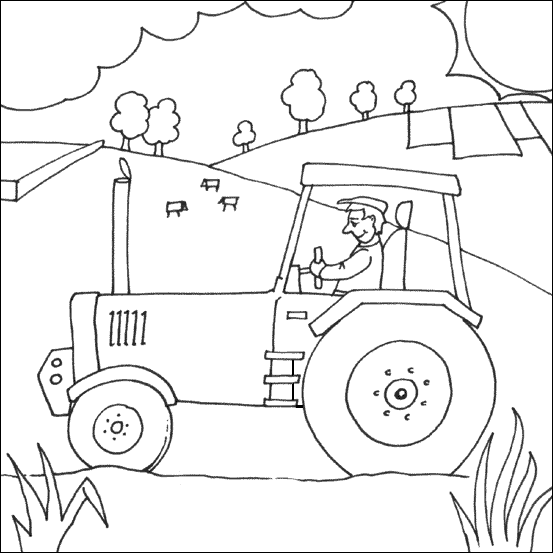 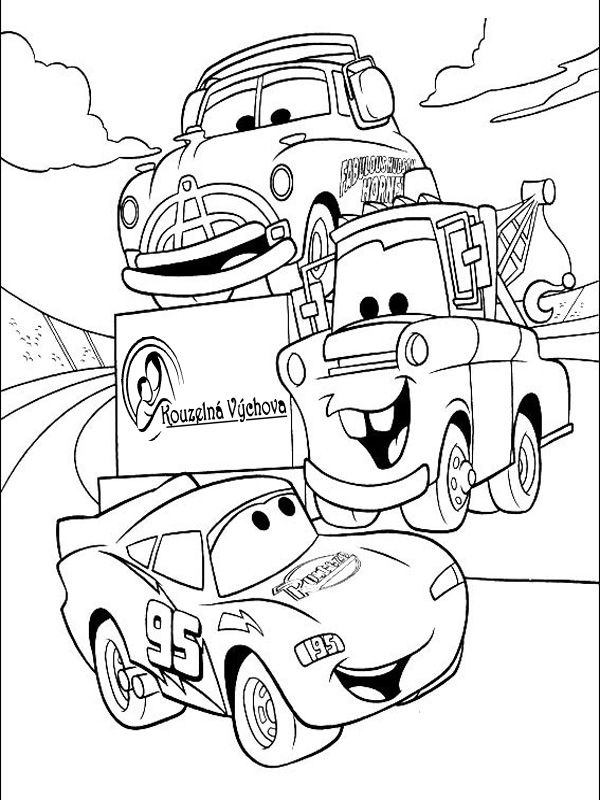 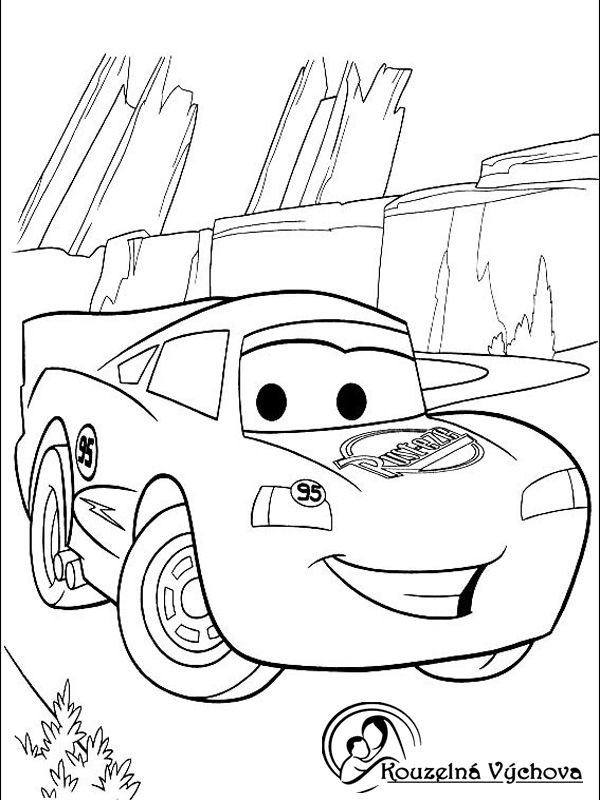 Pracovní listy: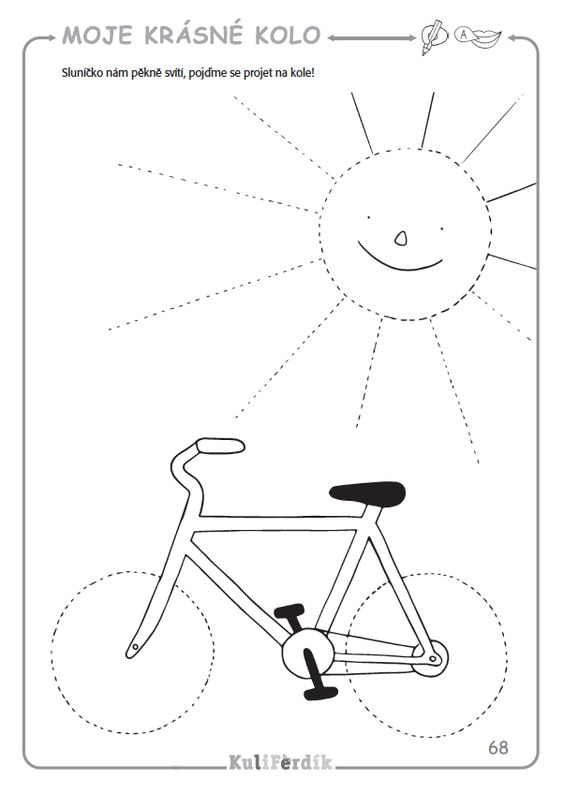 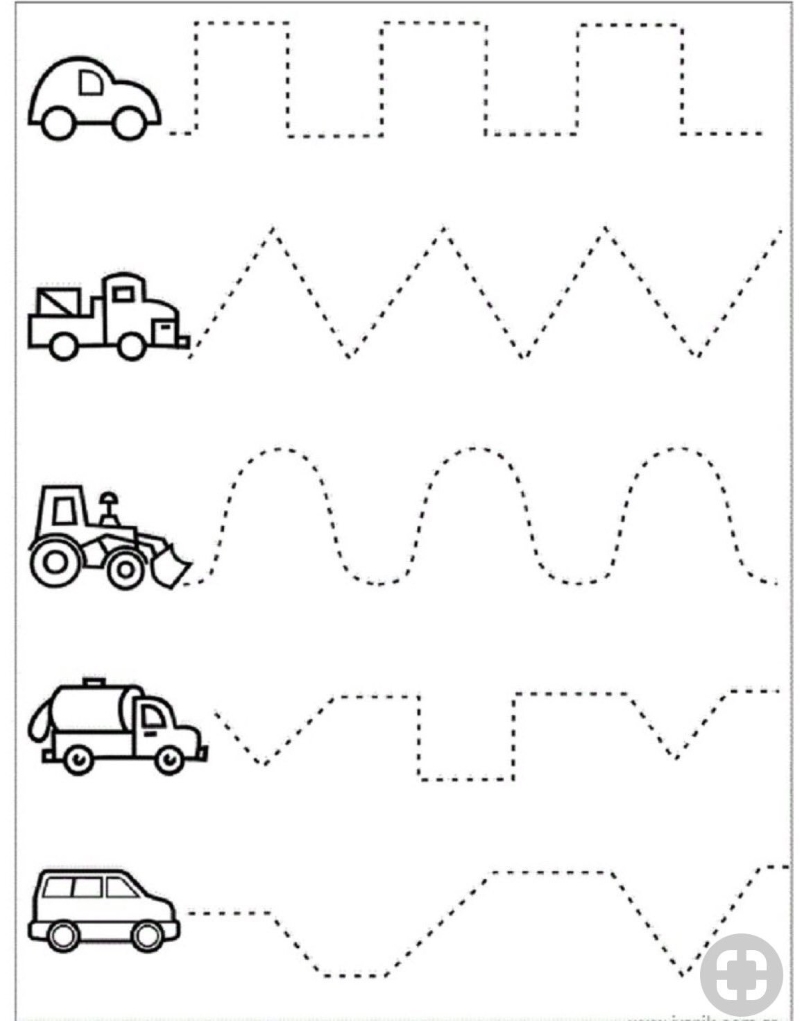 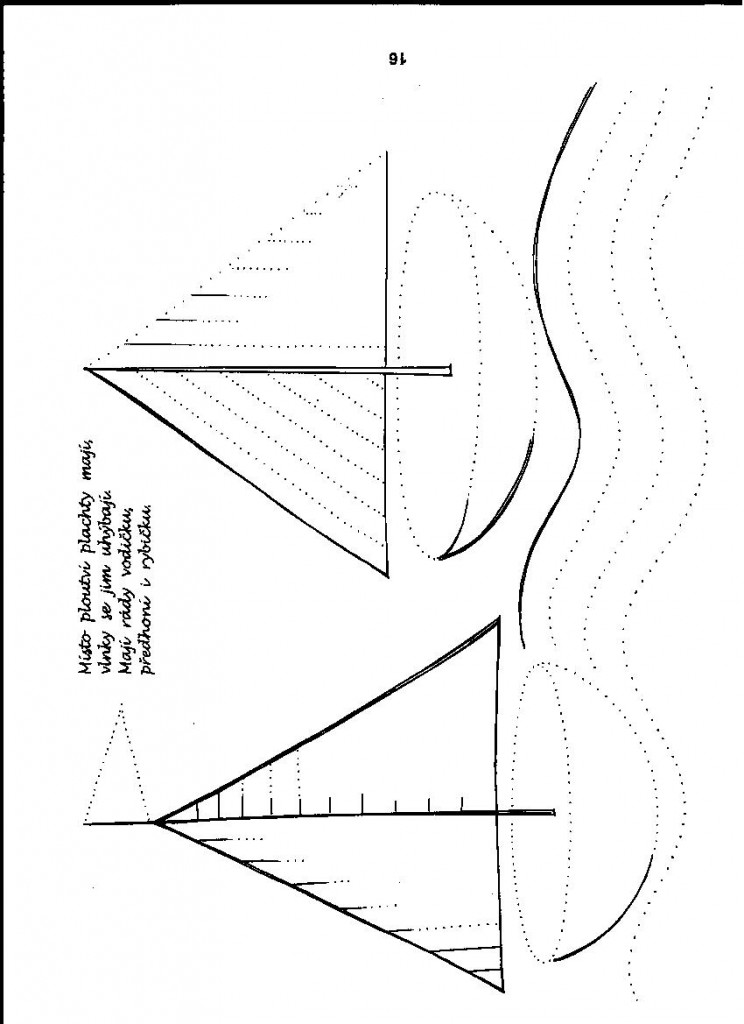 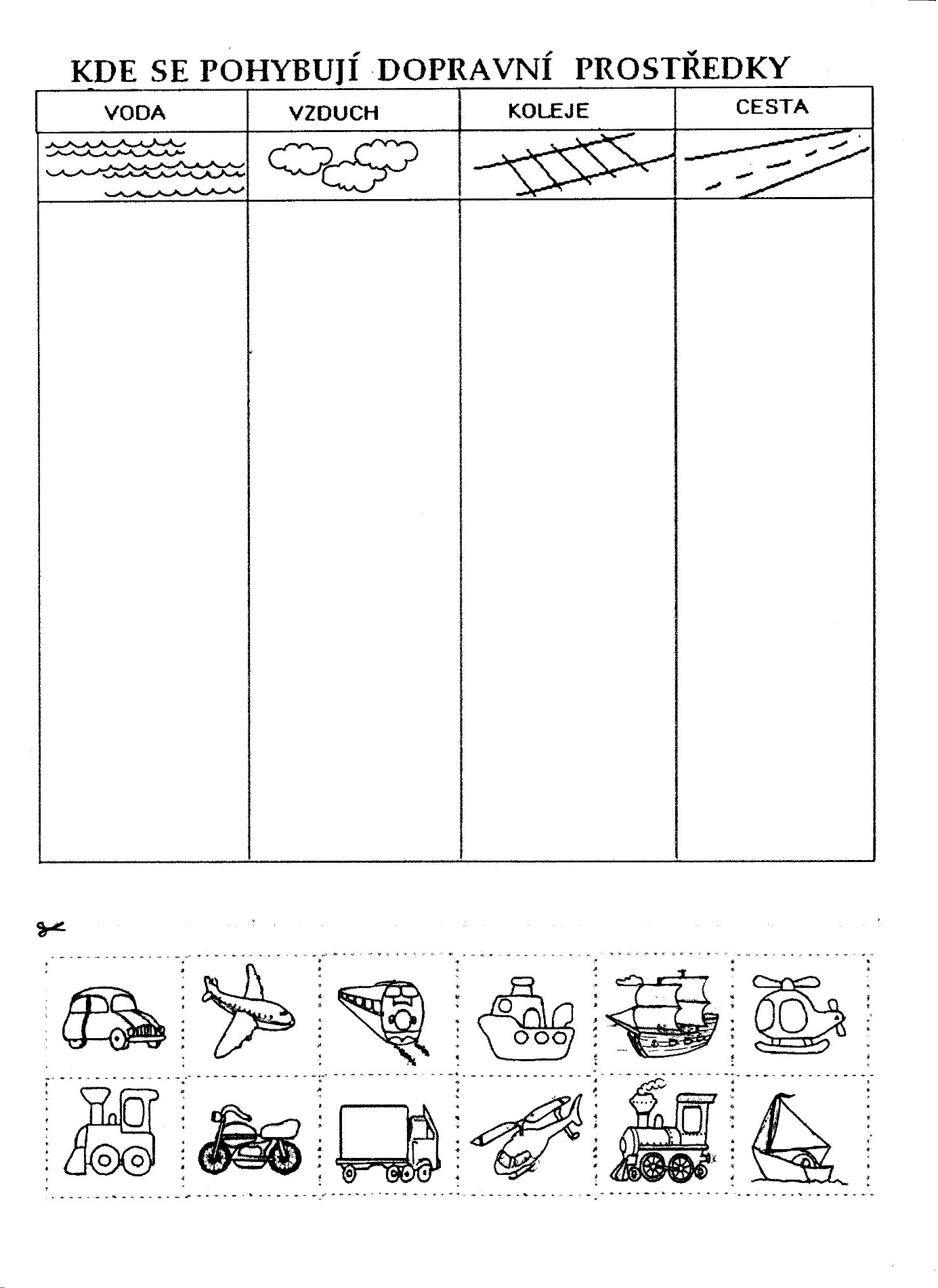 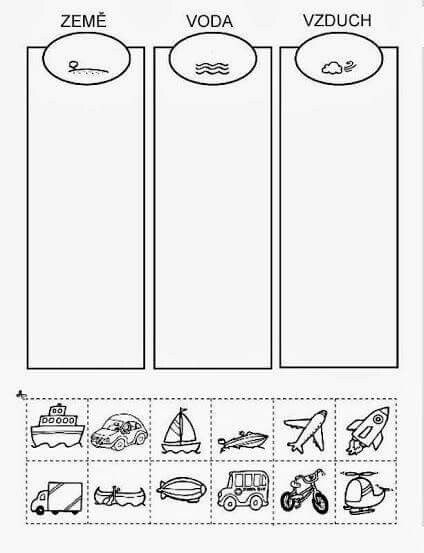 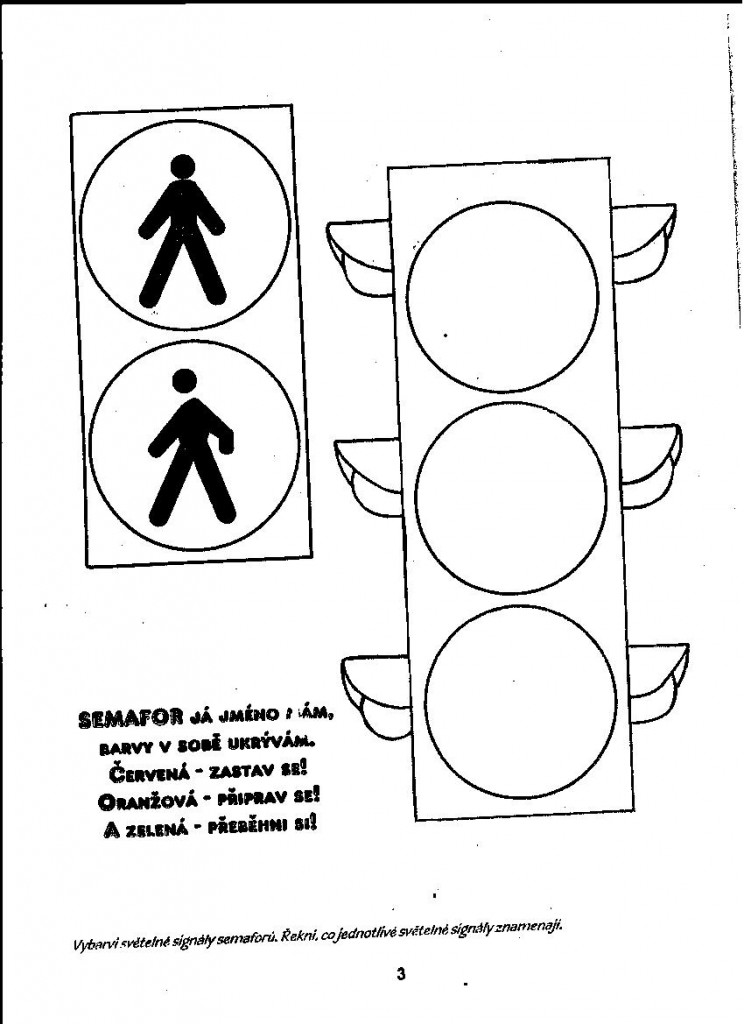 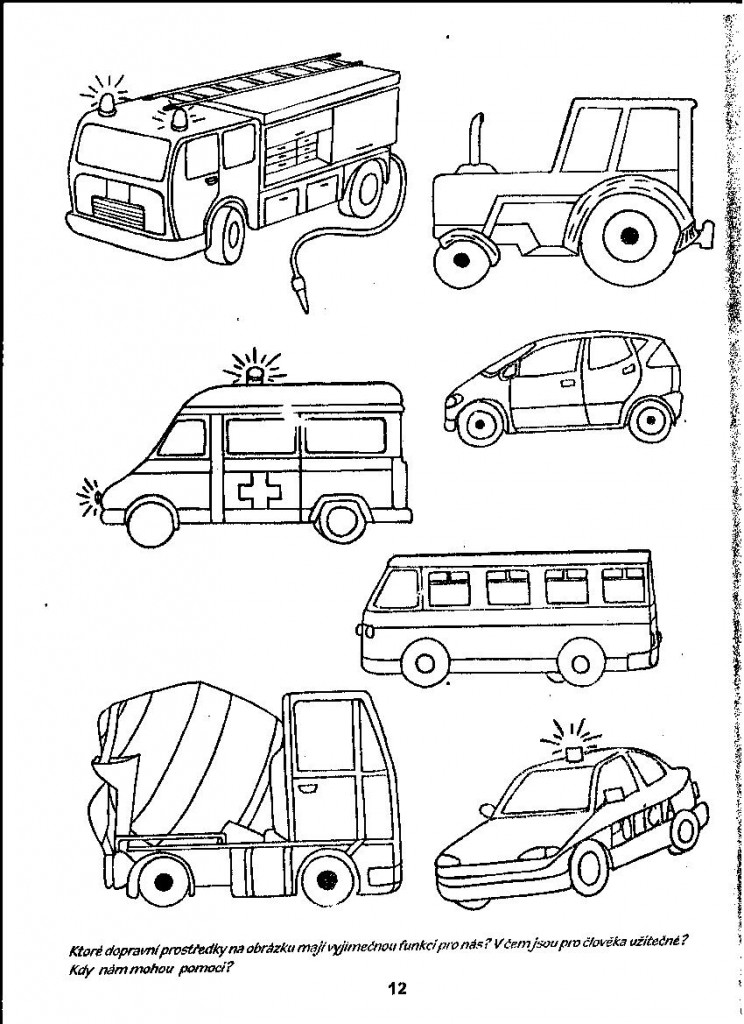 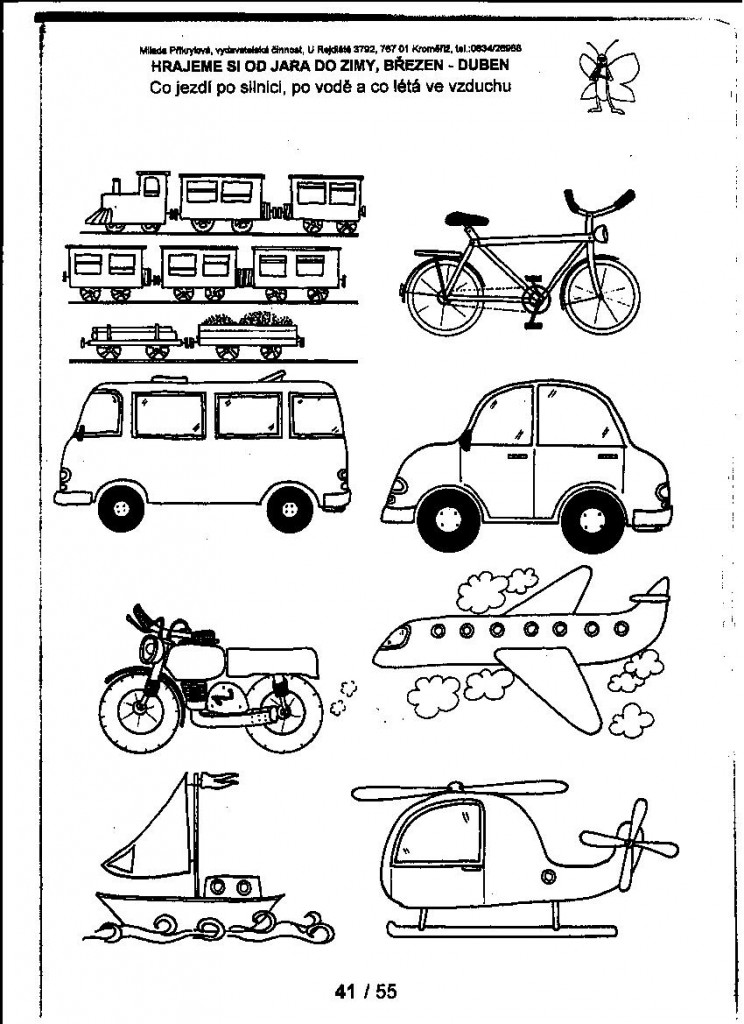 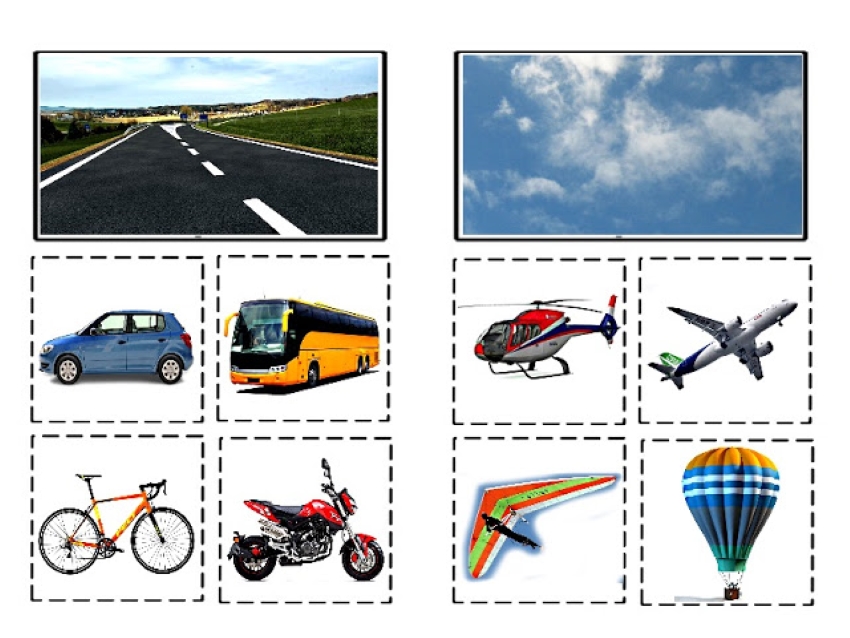 Výtvarné tvoření: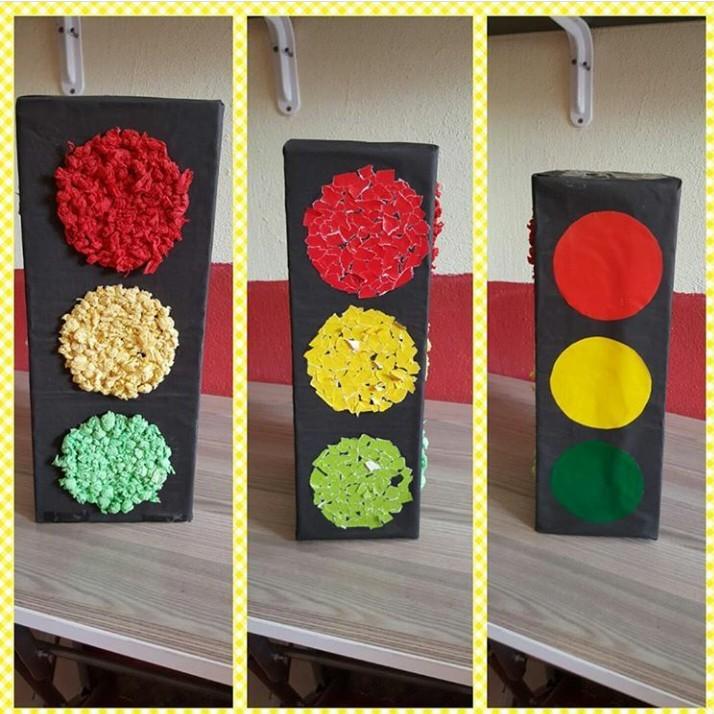 1, Natrhaný barevný papír zmačkáme do kuličky a lepíme.2. Natrhaný barevný papír na kousíčky nalepíme.3. Vystřihneme jen kolečka z barevného papíru.Pokud doma nemáte barevné papíry, můžete použít látku (třeba staré tričko).Když nemáte ani látku, můžou si děti papír nejprve vybarvit vodovkami, pastelkami…apod.A opět staré známé vršky od pet-lahví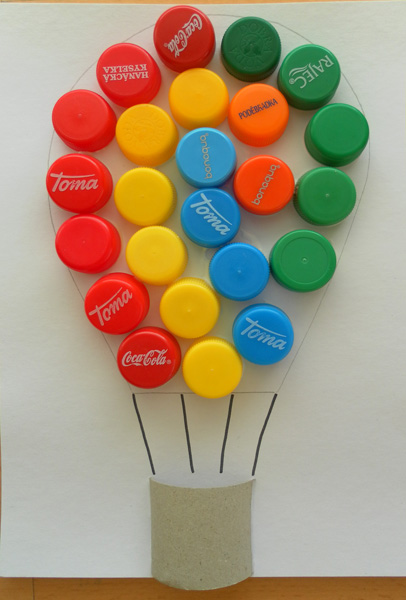 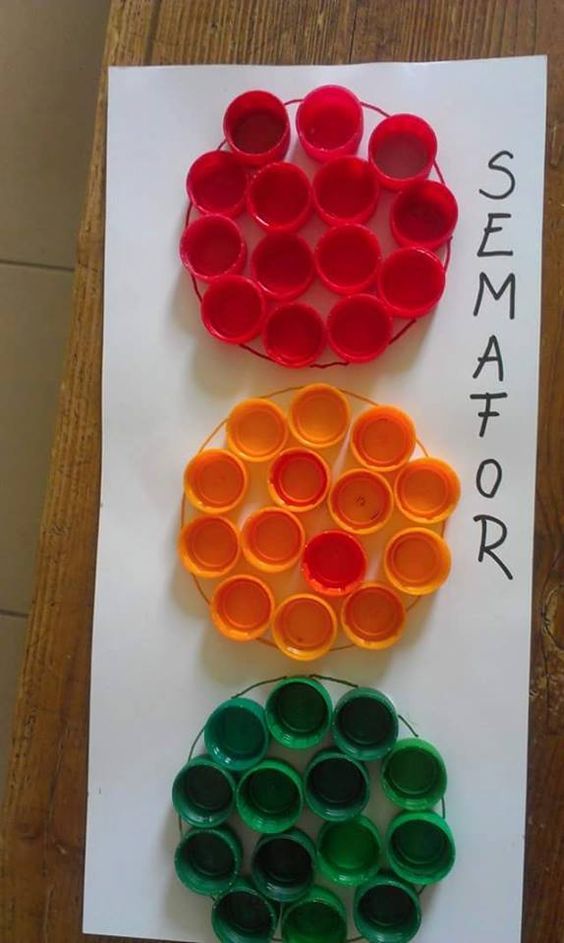 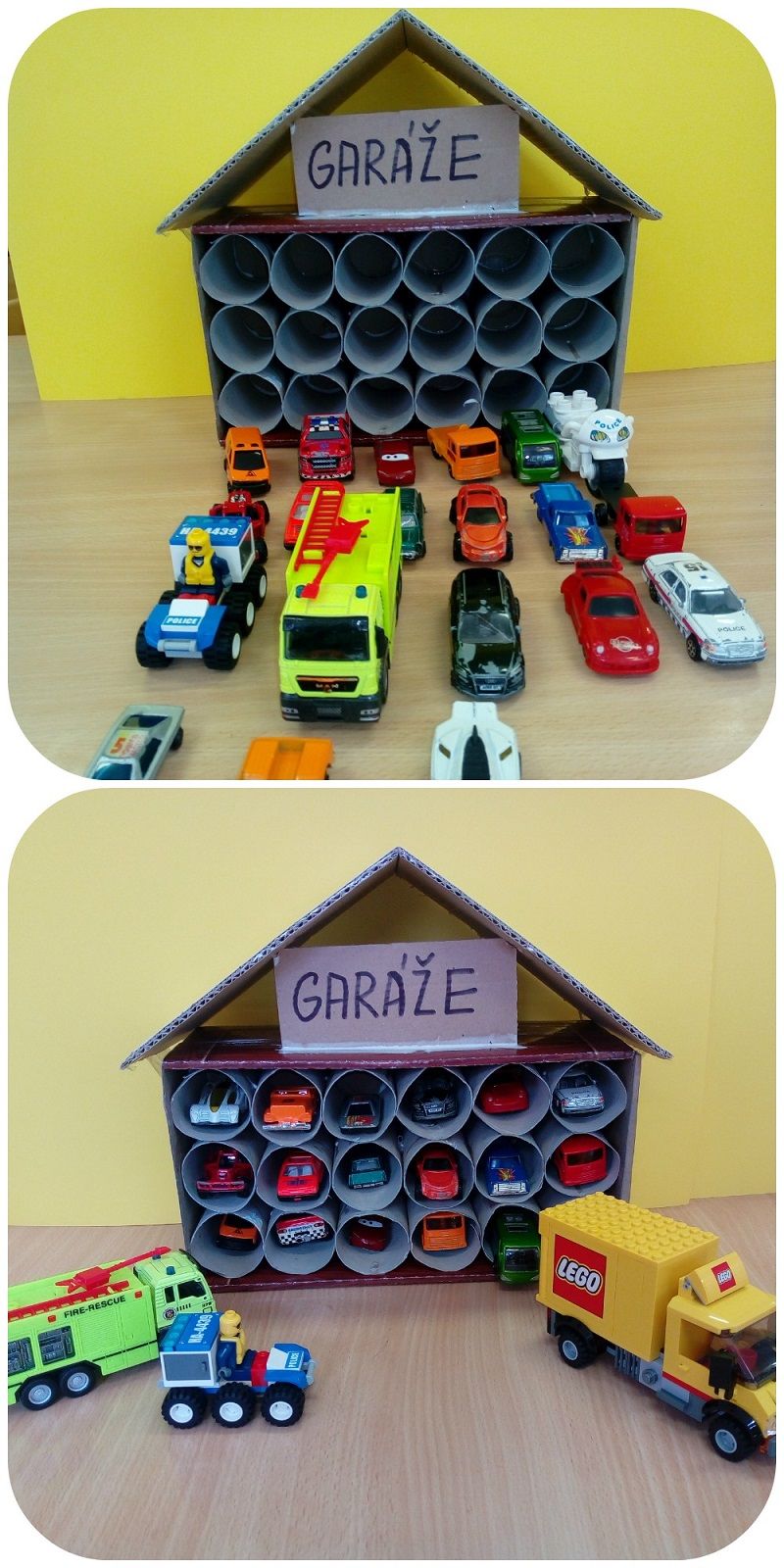 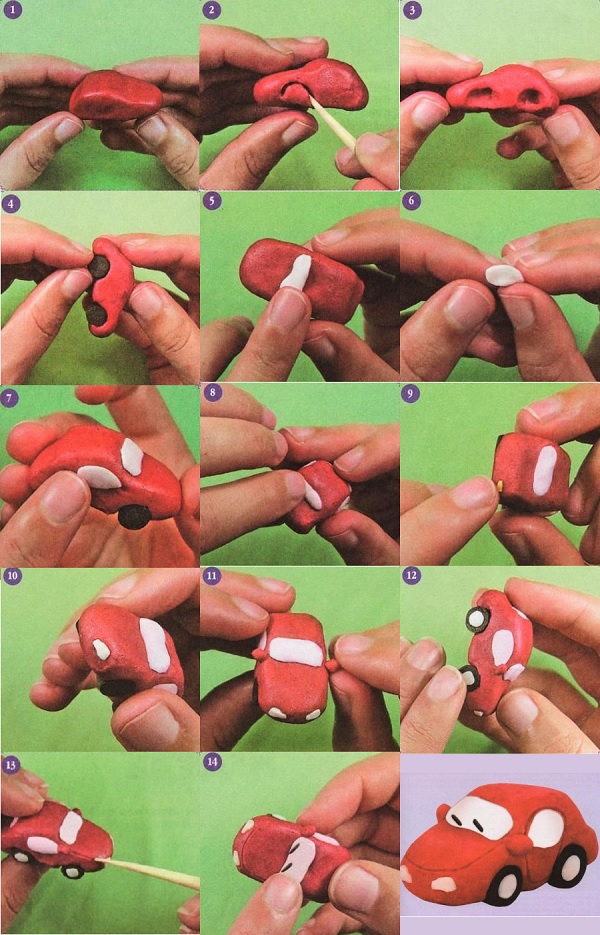 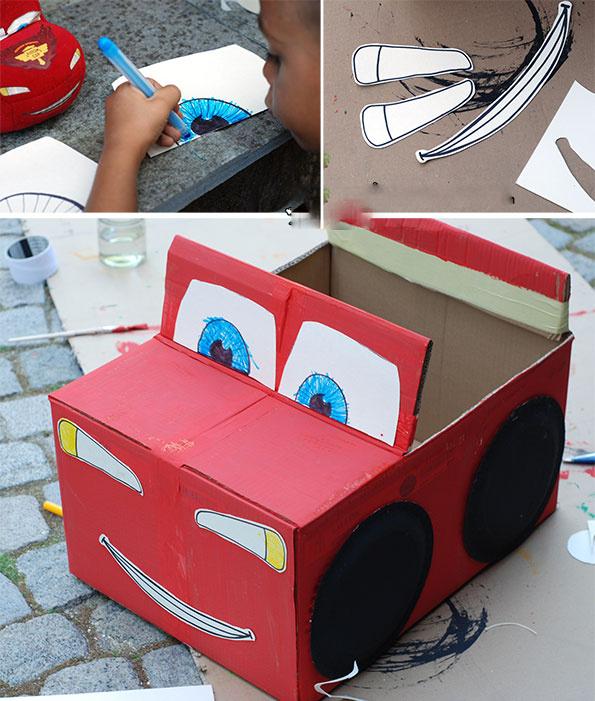 Můžete si s dětmi vyrobit auto z papírové krabice……, fantazii se meze nekladouMějte se krásně!!!Už se na vás moc těšíme!!!1) Chvíli krokem, chvíli klusem,
ujíždíme autobusem.
Řidič mačká houkačku,
řeže každou zatáčku. 2) To je cesta, lidé drazí!
Sem a tam to s námi hází,
dopředu a dozadu,
všechno v jednu hromadu.3) A těch lidí v autobusu!
Támhle tetka veze husu,
v koutě jeden staříček
chrání košík vajíček. 4) Inu to je nadělení!
Cesty ještě konec není,
zbývá nám jí pěkný kus,
rozsypal se autobus!